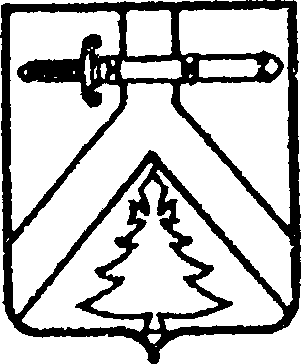 АЛЕКСЕЕВСКИЙ СЕЛЬСКИЙ СОВЕТ ДЕПУТАТОВКУРАГИНСКОГО РАЙОНА КРАСНОЯРСКОГО КРАЯ                                                     РЕШЕНИЕ00.00.2018                                      с.  Алексеевка		                         № Проект О внесении изменений и дополнений в Решение от 23.11.2018 № 34-36р  «О налоге на имущество физических лиц на территории МО Алексеевский сельсовет». В соответствии с Главой 32 Налогового кодекса Российской Федерации, Федеральным законом от 06.10.2003 № 131-ФЗ «Об общих принципах организации местного самоуправления в Российской Федерации», законом Красноярского края № 6-2108 от 01.11.2018 «Об установлении единой даты начала применения на территории Красноярского края порядка определения налоговой базы по налогу на имущество физических лиц исходя из кадастровой стоимости объектов налогообложения»,
руководствуясь Уставом муниципального образования Алексеевский сельсовет, сельский Совет депутатов РЕШИЛ:    1. Внести в Решение Алексеевского сельского Совета депутатов от 23.11.2018 г № 34-36р «О налоге на имущество физических лиц на территории МО Алексеевский сельсовет», следующие изменения и дополнения:    1.1. подпункт 1.6. таблицы пункта 2 слова: «гараж, машино-место;» заменить словами: «гараж, машино-место, в том числе расположенных в объектах налогообложения, указанных в подпункте 2 настоящего пункта».    2. Налоговые ставки устанавливаются в следующих размерах от кадастровой стоимости объектов налогообложения:     Налоговая льгота предоставляется в размере подлежащей уплате налогоплательщиком суммы налога в отношении объекта налогообложения, находящегося в собственности налогоплательщика и не используемого налогоплательщиком в предпринимательской деятельности.При определении подлежащей уплате налогоплательщиком суммы налога налоговая льгота предоставляется в отношении одного объекта налогообложения каждого вида по выбору налогоплательщика вне зависимости от количества оснований применения для налоговых льгот.Налоговая льгота предоставляется в отношении следующих видов объектов налогообложения:квартира, часть квартира или комната;жилой дом или часть жилого дома;помещение или сооружение, указанные в подпункте 14 пункта 1 ст.407 Налогового кодекса;хозяйственное строение или сооружение, указанные в подпункте 15 пункта 1 ст.407 Налогового кодекса;гараж или машино-место.3. Контроль за исполнением настоящего Решения возложить на председателя Алексеевского сельского Совета депутатов.4. Решение вступает в силу по истечении одного месяца со дня его опубликования  в газете «Алексеевские вести» и распространяет свое действие на правоотношения, возникшие с 01 января 2019 года.           5. Опубликовать решение в газете «Алексеевские вести» и на  «Официальном интернет-сайте администрации Алексеевского сельсовета» (Alekseevka.bdu.su).Заместитель председателя                                              Глава сельсовета                                                                   Совета депутатов                                                                     М.В. Романченко                       А.С. Лазарев№п/пОбъект налогообложенияНалоговая ставка (в процентах)жилой дом (часть жилого дома);0,1квартира (часть квартиры);0,1комната0,1объект незавершенного строительства в случае, если проектируемым назначением такого объекта является жилой дом;0,1единый недвижимый комплекс, в состав которого входит хотя бы одно жилое помещение (жилой дом);0,1гараж, машино-место, в том числе расположенных в объектах налогообложения, указанных в подпункте 2 настоящего пункта0,1хозяйственное строение или сооружение, площадь которого не превышает 50 квадратных метров и которое расположено на земельном участке, предоставленного для ведения личного подсобного, дачного хозяйства, огородничества, садоводства или индивидуального жилищного строительства;0,1объект налогообложения, кадастровая стоимость которого превышает 300 миллионов рублей2прочие объекты налогообложения0,5